CENNIK SQUASH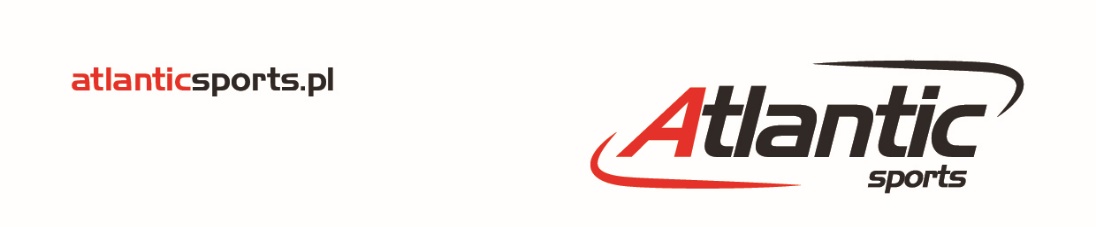 PROMOCJA! 
Od poniedziałku-piątku między 10 -15 dwie godziny gry w cenie jednej! 
Korzystanie z SAUNY/ SIŁOWNI/ SALI CARDIO/ bezpośrednio przed lub po grze ZA DARMO!
CENNIK PODSTAWOWYCENY ULGOWE WYPOŻYCZENIE SPRZĘTU NA CZAS GRY 50% TANIEJ***
KARNET 10H OPEN: 750 zł (75zł/h) – sprzęt na czas gry gratisKARNET 20H OPEN: 1400 zł (70zł/h) – sprzęt na czas gry gratis*Karnet 10h (standard/student/multisport/fitprofit/medicover) ważny 4 m-ce od daty zakupu (rakieta z wypożyczalni i piłeczka na czas gry w karnecie)**Karnet 20h (standard/student/multisport/fitprofit/medicover) ważny 6 m-cy od daty zakupu (2 rakiety z wypożyczalni, piłeczka na czas gry gratis)***Ceny ulgowe - wypożyczenie sprzętu na czas gry 50% taniej (rakieta z wypożyczalni/tester i piłeczka) w dowolnym czasie obowiązują osoby do 26 roku życia, za okazaniem ważnej legitymacji studenckiej/uczniowskiej****Sprzęt GRATIS w weekendy dotyczy wypożyczenia max 2 rakiet z wypożyczalni + piłeczki. *****Bezkosztowej anulacji rezerwacji kortu można dokonać do 24h przed jej rozpoczęciem. Po przekroczeniu tego terminu należy uiścić pełną, cennikową opłatę za wynajem kortu.WYPOŻYCZALNIA SPRZĘTU I SERWIS RAKIETRAKIETA TESTOWARAKIETA REKREACYJNARĘCZNIKOKULARY OCHRONNEPIŁECZKAWYMIANA NACIĄGUWYMIANA OWIJKI20 zł10 zł5 zł5 zł2 złod 30 zł3 złZAJĘCIA SQUASH Z INSTRUKTOREM
TRENING INDYWIDUALNY Z INSTRUKTOREMDla każdego! Od początkujących do zaawansowanych. Terminy do ustalenia z instruktorami.Koszt: od 70 zł. Do kosztu instruktora należy doliczyć pełny koszt kortu w danym przedziale czasowym.
PIERWSZY TRENINGGracze początkujący, osoby które wcześniej nie grały w squasha.Poniedziałki, środy i piątki 17:00. W cenie wynajęcie trenera, kortu oraz sprzętu na czas gry.Koszt zajęć to 40 zł/os/h, z karta Benefit Multisport/FitProfit/Medicover tylko 25 zł/os/h!
DRUGI TRENINGGracze początkujący, osoby które znają zasady gry w squasha, i chcą poprawić swoją technikę.Poniedziałki, środy i piątki 18:00. W cenie wynajęcie trenera, kortu oraz sprzętu na czas gry.Koszt zajęć to 40 zł/os/h, z karta Benefit Multisport/FitProfit/Medicover tylko 25 zł/os/h!LADY SQUASH
Poziom początkujący - wtorek o 17:00. 
W cenie wynajęcie trenera, kortu oraz sprzętu na czas gry.Koszt zajęć to 40 zł/os/h, z karta Benefit Multisport/FitProfit/Medicover tylko 25 zł/os/h!
TRENING PROGracze średniozaawansowani i zaawansowani. Czwartki o 19:00. 
Treningi oraz zapisy prowadzi Sławek Połeć – tel. 668-242-276, mail: slawekpolec76@gmail.com
SEBACADEMYRóżny poziom zaawansowania.  Wtorki 7:00 oraz 8:00, środy 19:00.
Treningi oraz zapisy prowadzi Sebastian Chojnacki – tel. 695-040-397Nasi trenerzy posiadają certyfikaty Europejskiej Federacji Squasha - level 1 i 2.Szczegółowe informacje o naszych ofertach na: www.atlanticsports.pl/oferta, w recepcji klubowej -501 46 40 46 oraz 
u managera squasha- Jolanta Kosek, jola@atlanticsports.pl.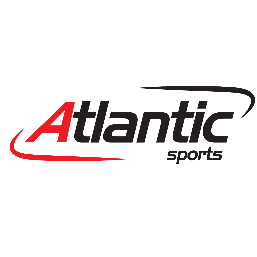 Atlantic Squash & Fitness Sp. z o.o.ul. Stradomska 15, 31-068 Kraków tel. 12 422 15 44 / 501 46 4DNIGODZINYCENA 1HKARNET 10 H*KARNET 10 H*KARNET 20 H**KARNET 20 H**MULTISPORT/FITPROFIT/
MEDICOVERDNIGODZINYCENA 1HKARNET1 hKARNETKARNET1 hKARNETOsoba z kartą partnerską (1/2kortu)PON. - PT0700-17001700-22002200-23002300-070050zł80zł60zł40zł500zł750zł350zł50zł75zł
35zł900zł1400zł
600zł45zł70zł
30zł10zł25zł15zł5złSOB. - NDsprzęt na czas gry GRATIS!****0700-14001400-22002200-070040zł65zł40zł350zł600zł350zł35zł60zł35zł-1100zł--55zł-5zł17,5zł5złPON. - PT0700-17001700-22002200-23002300-070045zł70zł60zł35zł450zł700zł
300zł45zł70zł
30zł800zł1300zł
500zł40zł65zł
25zł7,5zł20zł15zł2,5złSOB. - NDsprzęt na czas gry GRATIS!****0700-14001400-22002200-070035zł60zł35zł-550zł300zł-55zł30zł-1000zł--50zł-2,5zł15zł2,5zł